Заслухавши інформацію директора Сумського міського центру соціальних служб для сім’ї, дітей та молоді про хід виконання міської цільової програми «Соціальні служби готові прийти на допомогу на 2013 – 2015 роки», затвердженої рішенням Сумської міської ради від 19 грудня2012 року № 2008-МР (зі змінами), за весь період реалізації, керуючись статтею 25 Закону України «Про місцеве самоврядування в Україні», Сумська міська рада ВИРІШИЛА:Інформацію директора Сумського міського центру соціальних служб для сім’ї, дітей та молоді (Вертель М.Ю.) про хід виконання міської цільової програми «Соціальні служби готові прийти на допомогу на 2013 – 2015 роки», затвердженої рішенням Сумської міської ради від 19 грудня 2012 року № 2008-МР (зі змінами), за весь період реалізації, прийняти до відома (додатки 1,2). Організацію виконання даного рішення покласти на заступника міського голови з питань діяльності виконавчих органів ради Дмітрєвскую А.І.Виконавець: Вертель М.Ю.___________      .04.2016Ініціатор розгляду питання – постійна комісія з питань охорони здоров’я, соціального захисту населення, освіти, науки, культури, туризму, сім’ї, молоді та спорту.Проект рішення підготовлено Сумським міським центром соціальних служб для сім’ї, дітей та молоді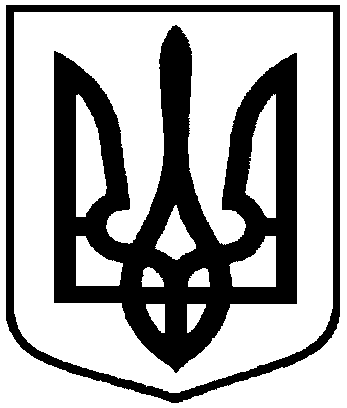                                           Проект      Оприлюднено «__» __ 2016 р.СУМСЬКА МІСЬКА РАДАVІI СКЛИКАННЯ ______ СЕСІЯРІШЕННЯвід _____________2016 року №__-МРм. СумиПро хід виконання міської цільової програми «Соціальні служби готові прийти на допомогу на 2013 – 2015 роки», затвердженої рішенням Сумської міської ради від 19 грудня 2012 року № 2008-МР (зі змінами), за весь період реалізаціїМіський голова        О.М. Лисенко